Стандартный прайс на перевозку сборных грузов из Москвы багажным вагоном или автотранспортомЦены на перевозку указаны с учетом НДС 20%Минимальная стоимость перевозки 1000рНаценка к тарифу при перевозке груза с температурным режимом +25 %* - В зависимости от погодных условийИзмерение объема производится с поправочным коэффициентом 1,1. на обычные грузы (коробки, мешки, баулы, места, сумма измерений сторон которых не более 3 метров), на весь остальной груз поправочный коэффициент 1,2. Это транспортный (расчетный) объем.За негабаритный груз - если два линейных размера более 3х метров-наценка 20%, за тяжеловесный груз - если одно место весит от 500 кг -наценка 20%, если вес одного места более 1000кг-наценка 25%.За перевозку груза требующего особых условий (ценный, особо хрупкий груз и т.д. и т.п.) наценка 25%.В тариф входят: погрузо-разгрузочные работы, маркировка груза, хранение до момента отправки и бесплатно 5 дней до момента выдачи груза, информирование по запросу о дате прибытия груза, дате выдачи, предоставления скана грузовой накладной.Въезд на территорию 200р машина.Оформление документов 100р.Обрешетка груза 1200р за 1м3.Возврат сопроводительных документов 1000р.А так же другие услуги по запросу: доставка от двери до двери, упаковка и доп. упаковка груза, страхование, хранение, кросс-докинг и т.д. и т.п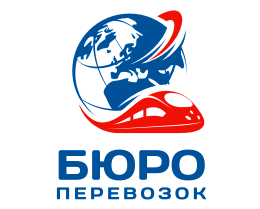 ОБЩЕСТВО С ОГРАНИЧЕННОЙ ОТВЕТСТВЕННОСТЬЮ «БЮРО ПЕРЕВОЗОК»ОГРН 5177746161863 ИНН/КПП 7716875905/771601001    129128, г. Москва, ул. Платформа Северянин вл.14 стр.1                                                                                                                                             Тел. 8-495-374-84-71, 8-800-600-28-42E-mail: info@bp-tk.ru  www.byuro-perevozok.ruНаправлениеПлотность   Срок доставки до 1000 кгДо 5 м3От 1001 до 2000 кгОт 5,1м3 до 10м3 Более2000кгБолее10,1м3Благовещенск22010-1132,507150,0031,506930,0031,006820,00